ГОСТ 11738-84
(ИСО 4762-77)МЕЖГОСУДАРСТВЕННЫЙ СТАНДАРТВИНТЫ С ЦИЛИНДРИЧЕСКОЙ головкой
И ШЕСТИГРАННЫМ УГЛУБЛЕНИЕМ
ПОД КЛЮЧ КЛАССА ТОЧНОСТИ АКОНСТРУКЦИЯ И РАЗМЕРЫИздание официальноеИПК ИЗДАТЕЛЬСТВО СТАНДАРТОВ
МоскваМЕЖГОСУДАРСТВЕННЫЙ СТАНДАРТВИНТЫ С ЦИЛИНДРИЧЕСКОЙ ГОЛОВКОЙ
И ШЕСТИГРАННЫМ УГЛУБЛЕНИЕМ ПОД КЛЮЧ
КЛАССА ТОЧНОСТИ А(ИСО 4762-77)Hexagon socket head cap screws, accuracy class A.
Construction and dimensions(ЖП 12 8400Дата введения 01.01.85Настоящий стандарт распространяется на винты с цилиндрической головкой и шестигран-
ным углублением под ключ с диаметром резьбы от 3 до 36 мм.Стандарт полностью соответствует СТ СЭВ 2662—80.Стандарт соответствует международному стандарту ИСО 4762—77, за исключением предельных
отклонений размера под ключ.Конструкция и размеры винтов должны соответствовать указанным на чертеже и в таблице.Издание^официальное	Перепечатка воспрещена© Издательство стандартов, 1984
© И ПК Издательство стандартов, 1999
Переиздание с Изменениями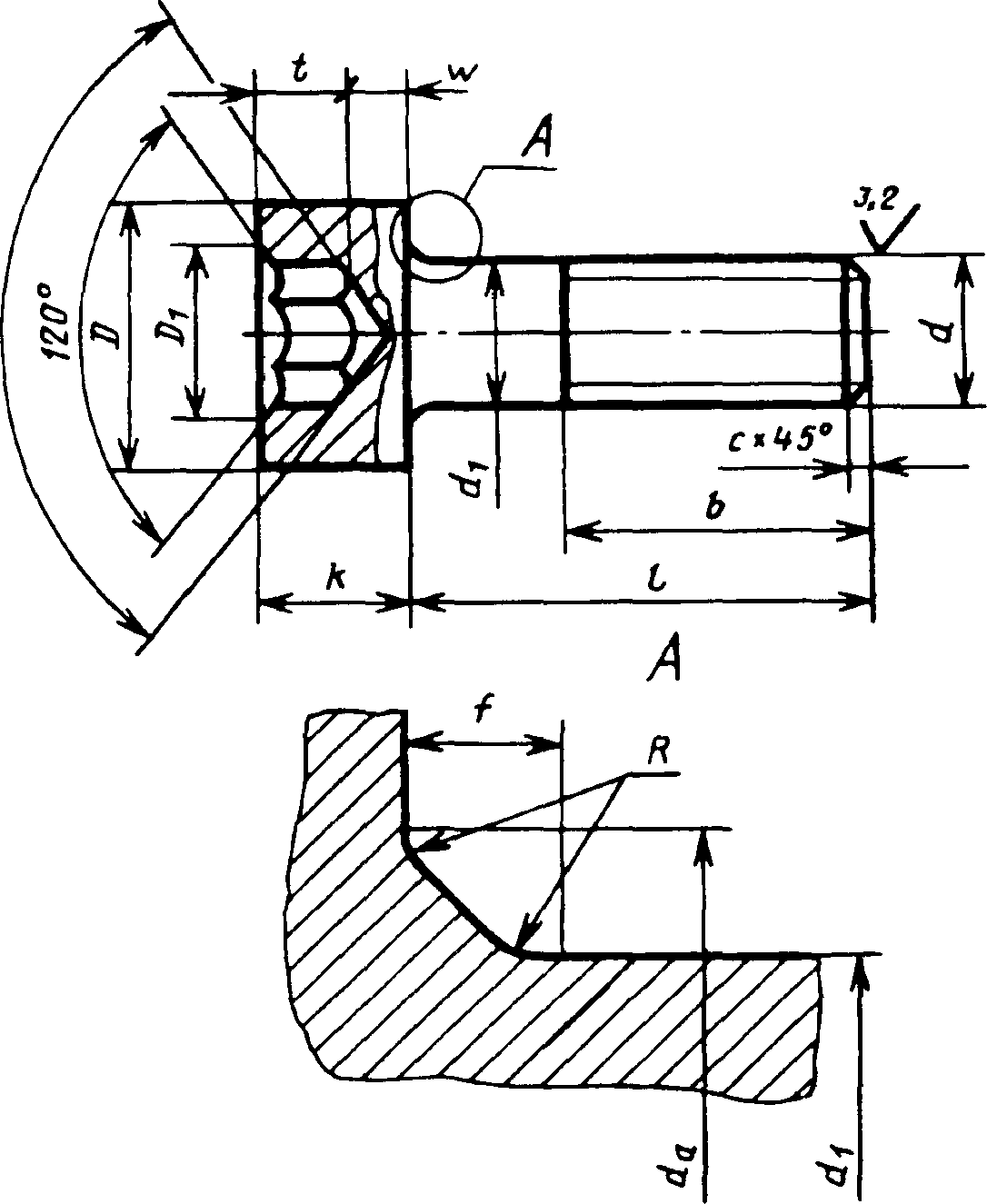 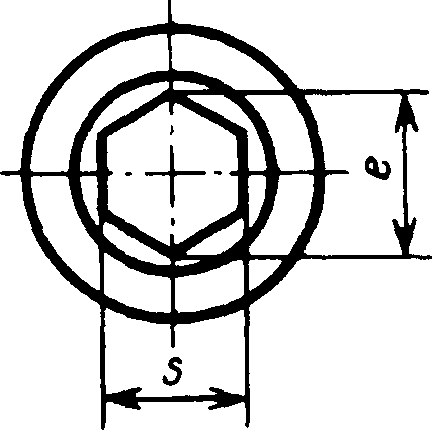 Вариант изготовленияуглубленияВарианты изготовления
головки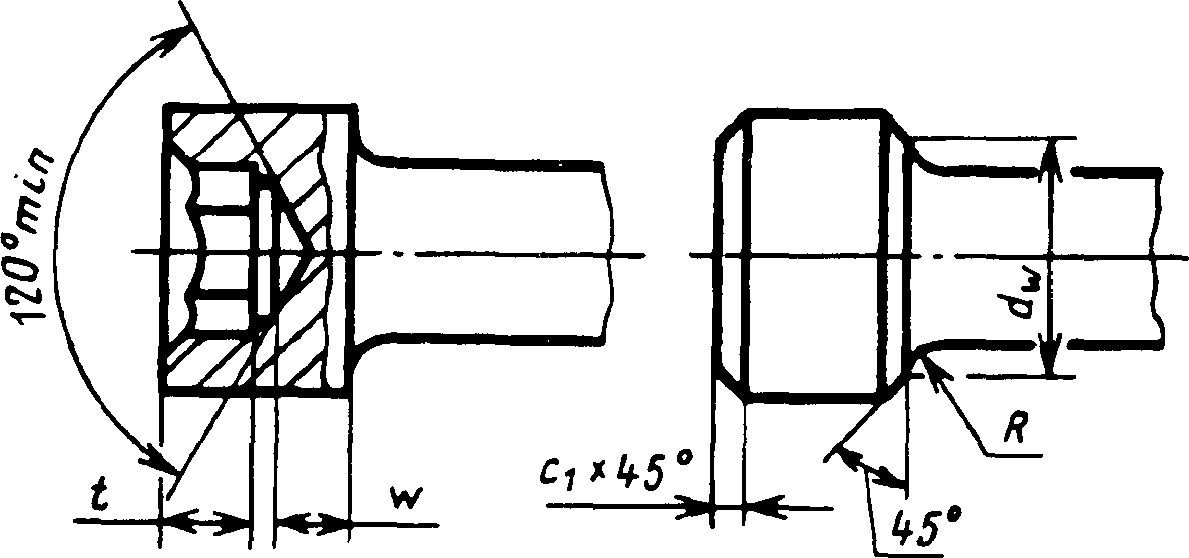 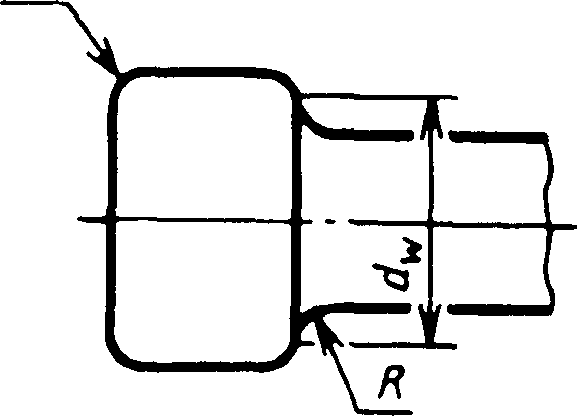 Примечания:Винты с диаметрами резьбы, приведенными в скобках, применять не рекомендуется.Винты с длиной, указанной над штриховой линией, изготовят с резьбой на всей длине стержня.Пример условного обозначения винта с диаметром резьбы d — 12 мм, с полем
допуска резьбы 6 g, длиной / = 40 мм, класса прочности 6,8, без покрытия:Винт M12—6g х 40.68 ГОСТ 11738-84То же, класса прочности 10.9 из стали марки ЗОХГСА, с покрытием окисным пропитанным
маслом:Винт M12—6g х 40.109.30ХГСА.05 ГОСТ 11738-84Резьба — по ГОСТ 24705, сбег и недорез резьбы — нормальный по ГОСТ 27148.3. (Измененная редакция, Изм. № 1).Допуски и методы контроля размеров и отклонений формы и расположения поверхностей
-по ГОСТ 1759.1.Неуказанные допуски угловых размеров ±Дефекты поверхности и методы контроля — по ГОСТ 1759.2.Допускается изготовлять винты с диаметром гладкой части стержня db равным диаметру
стержня под накатывание метрической резьбы, — по ГОСТ 19256.Фаска или скругление опорной плоскости головки должны быть до диаметра d^Форма дна шестигранного углубления — произвольная.Механические свойства винтов должны соответствовать классам прочности 8,8 и 12,9,
Допускается изготовлять винты с механическими свойствами, соответствующими классам прочности
5.6; 6.8 и 10.9.Винты должны изготовляться с покрытиями: цинковым хроматарованным, кадмиевым
хроматированным, окисным пропитанным маслом или без покрытая.Остальные технические требования — по ГОСТ 1759.0.11, 12. (Измененная редакция, Изм. № 1).Теоретическая масса винтов указана в приложении.ПРИЛОЖЕНИЕ р
Справочное 'ТЕОРЕТИЧЕСКАЯ МАССА ВИНТОВ(Измененная редакция, Изм. № 1)Г8	8CZ.I IИНФОРМАЦИОННЫЕ ДАННЫЕРАЗРАБОТАН И ВНЕСЕН Министерством станкостроительной и инструментальной промышлен-
ности СССРРАЗРАБОТЧИКИВ.Г. Серегин, А.М. Свиридов, Н.И. Антонова, Т.Н. КупцоваУТВЕРЖДЕН И ВВЕДЕН В ДЕЙСТВИЕ Постановлением Государственного комитета СССР по
стандартам от 07.02.84 № 432Стандарт полностью соответствует СТ СЭВ 2662—80В стандарт введен международный стандарт ИСО 4762—77ВЗАМЕН ГОСТ 11738-72ССЫЛОЧНЫЕ НОРМАТИВНО-ТЕХНИЧЕСКИЕ ДОКУМЕНТЫтизации, метрологии и сертификации (ИУС 4—94)8 ]1£релздднц£ (январь 1999 г.) с Изменением № 1, утвержденным в марте 1989 г. (ИУС 5—89)Редактор Р.Г.Говердовская
Технический редактор ЛЛ.Кузнецова
Корректор М.И.Першина
Компьютерная верстка Л. И. ЗолотаревойИзд. лид. № 021007 от 10.08.95. Сдано в набор 28.01.99. Подписано в печать 24.02.99. Уел.печл. 0,93. Уч.-издл. 0,85.Тираж 190 экз. С 2069. Зак. 155.ИПК Издательство стандартов, 107076, Москва, Колодезный пер., 14
Набрано в Издательстве на ПЭВМФилиал ИПК Издательство стандартов — тип. “Московский печатник”, Москва, Лялин пер., 6Плр № 080102Номинальный диаметр резьС>ы</345681012(14)16(18)20(22)24(27)30(33)36Длина стержня/5Длина стержня/6—Длина стержня/_JLнГ—Длина стержня/_JLнГДлина стержня/12Длина стержня/1416Длина стержня/1416Длина стержня/-Л,'25 'Длина стержня/-Л,'25 'Длина стержня/30——--——Длина стержня/35——————Длина стержня/40--——Длина стержня/45-—-'—-Длина стержня/50-—'—-Длина стержня/55-——Длина стержня/60-—-Длина стержня/65-—-—Длина стержня/70"75"-———Стандартные размерыСтандартные размерыСтандартные размерыСтандартные размерыДлина стержня/70"75"-———Стандартные размерыСтандартные размерыСтандартные размерыСтандартные размерыДлина стержня/80-————Стандартные размерыСтандартные размерыСтандартные размерыСтандартные размерыДлина стержня/90-————Стандартные размерыСтандартные размерыСтандартные размерыСтандартные размерыДлина стержня/100-————Стандартные размерыСтандартные размерыСтандартные размерыСтандартные размерыДлина стержня/110-—————Стандартные размерыСтандартные размерыСтандартные размерыСтандартные размерыДлина стержня/120-—————Длина стержня/130----——Длина стержня/140-——————Длина стержня/150Длина стержня/160Длина стержня/170-—————_——Длина стержня/180Длина стержня/JL200—Длина стержня/JL200—/, ммМасса 1000 шт. винтов, кг я, доя </, ммМасса 1000 шт. винтов, кг я, доя </, ммМасса 1000 шт. винтов, кг я, доя </, ммМасса 1000 шт. винтов, кг я, доя </, ммМасса 1000 шт. винтов, кг я, доя </, ммМасса 1000 шт. винтов, кг я, доя </, ммМасса 1000 шт. винтов, кг я, доя </, ммМасса 1000 шт. винтов, кг я, доя </, ммМасса 1000 шт. винтов, кг я, доя </, ммМасса 1000 шт. винтов, кг я, доя </, ммМасса 1000 шт. винтов, кг я, доя </, ммМасса 1000 шт. винтов, кг я, доя </, ммМасса 1000 шт. винтов, кг я, доя </, ммМасса 1000 шт. винтов, кг я, доя </, ммМасса 1000 шт. винтов, кг я, доя </, ммМасса 1000 шт. винтов, кг я, доя </, ммМасса 1000 шт. винтов, кг я, доя </, мм/, мм345681012(14)16(18)20(22)24(27)30(33)365 ,0,7260,761,5480,851,702,90-———————————-—100,941,853,154,90—————————————121,032,013,395,2510,99——————————-—И1,112,16Ж5,6011,6320,40————————-——161,202,313,895,9612,2621,40————————-——201,382,634,386,6613,5423,5134,16—_————————251,683,015,007,5415,1325,9237,8055,5778,90———~————301,963,615,868,4216,7228,4341,4360,5485,56117,07152,62—————_35—4,106,639,8118,3119445,0765,5192,22125,33163,03213,60265,87————40-4,607,4010,9220,8233,4548,7170,4898,88133,60173,43226,40280,85384,92--—45——8,1712,0322,7937,44,52,3475,45105,54141,86183,84239,19295,83404,26535,24-—50——8,9413,1324,7640,5258,2280,42112,20150,12194,24251,98310,82423,59558,92729,15—55——-14,2426,7343,6062,6685,39118,86158,38204,64264,77325,80.442,93582,61758,24928,8260———15,3528,7046,6967,1094,64129,45166,65215,05277,57340,78461,11606,29787,33963,2065——_—1,6849,7771,53100,67137,34180,76230,45290,36355,76481,60629,98816,42997,5770——--32,6552,8575,97106,71145,22190,74242,77303,15370,74500,94653,67845,511031,9575-—--34,6255,9380,41112,75153,11200,72255,09324,00385,72520,27677,36874,601066,8080-—--36,5959,0184,84118,79161,00210,71267,42338,91400,70539,61701,04903,691100,7190——--—65,1793,7211,87176,77230,67292,07368,74447,26578,28748,42961,871169,46100———-—71,33102,59142,95192,55250,64316,72398,56482,76638,21818,431020,051238,21но———-——111,46155,03208,32270,60341,37428,39518,25683,13873,891078,241306,96120——————120,34167,10224,10290,57366,01458,21553,75728,05929,351173,911383,77130——————129,21179,18239,88310,54390,66488,04589,24772,98984,811241,011495,58140-——-———191,26255,65330,50415,31517,86624,74817,901040,271308,121575,44150——————-—271,43350,47439,96547,69660,23862,821095,731375,231655,30160——————[287,20370,43464,61577,51695,73907,751151,191442,341735,16170——-——————489,25607,34731,22952,671206,651509,441815,03180——--——————513,90637,17766,71997,591262,111576,551894,89190——--———-——538,55666,99802,211042,521317,571643,661977,75200----------563,20696,82837,701087,441373,031710,772054,61Обозначение НТД, на который дана ссылкаНомер пунктаГОСТ 1759.0-8712ГОСТ 1759.1-824ГОСТ 1759.2-826ГОСТ 12414-94ЗаГОСТ 19256-737ГОСТ 24705-813ГОСТ 27148-863СТ СЭВ 2662-80Вводная частьЙСО 4762-77Вводная часть7. Ограничение срока действия снято по протоколу № 4—93 Межгосударственного Совета по стандар-7. Ограничение срока действия снято по протоколу № 4—93 Межгосударственного Совета по стандар-